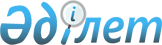 Об определении перечня должностей специалистов в области социального обеспечения, образования, культуры, спорта и ветеринарии, являющихся гражданскими служащими и работающих в сельской местности
					
			Утративший силу
			
			
		
					Постановление акимата Кокпектинского района Восточно-Казахстанской области от 10 июля 2015 года № 165. Зарегистрировано Департаментом юстиции Восточно-Казахстанской области 04 августа 2015 года № 4083. Утратило силу - постановлением акимата Кокпектинского района Восточно-Казахстанской области от 28 января 2016 года № 16      Сноска. Утратило силу - постановлением акимата Кокпектинского района Восточно-Казахстанской области от 28.01.2016 № 16 (вводится в действие со дня первого официального опубликования).

      Примечание РЦПИ.

      В тексте документа сохранена пунктуация и орфография оригинала.

      В соответствии с подпунктом 2) статьи 18, пунктом 3 статьи 238 Трудового Кодекса Республики Казахстан от 15 мая 2007 года, пунктом 2 статьи 31 Закона Республики Казахстан от 23 января 2001 года "О местном государственном управлении и самоуправлении в Республике Казахстан", Кокпектинский районный акимат ПОСТАНОВЛЯЕТ:

      1. Определить перечень должностей специалистов в области социального обеспечения, образования, культуры, спорта и ветеринарии, являющихся гражданскими служащими работающих в сельской местности (далее-Перечень) согласно приложениям 1, 2, 3, 4.

      2. Представить Перечень на согласование в Кокпектинский районный маслихат.

      3. Контроль за исполнением настоящего постановления возложить на заместителя акима района Алмагуль Жанахметовна Акимовой.

      4. Настоящее постановление вводится в действие по истечении десяти календарных дней после дня первого официального опубликования.



      "14" 07 2015 год

 Перечень должностей специалистов социального обеспечения, которым установлено повышение к должностным окладам за работу в аульной (сельской) местности администратора бюджетных программ государственного учреждения "Отдел занятости и социальных программ Кокпектинского района"      1. Руководитель и заместитель руководителя коммунального государственного учреждения, заведующий отделением социальной помощи на дому и заведующий отделом дневного пребывания.

      2. Специалисты (главные, старшие), в том числе: врачи всех специальностей, инструктор лечебно-физкультурного кабинета, консультант по социальной работе, медицинская сестра, психолог, специалист по социальной работе, специалист структурного подразделения (отдела, сектора, группы) центра (службы) занятости, социальный работник по уходу, бухгалтер.

      3. Педагогические работники и приравненные к ним лица, в том числе: учителя всех специальностей, учитель-дефектолог, воспитатель, помощник воспитателя, инструктор по трудотерапии, методист, музыкальный руководитель, педагог-психолог.

 Перечень должностей специалистов образования, которым установлено повышение к должностным окладам за работу в аульной (сельской) местности администратора бюджетных программ государственного учреждения "Отдел образования, физической культуры и спорта Кокпектинского района"      1. Руководитель и заместитель руководителя коммунальногогосударственного учреждения (за исключением заместителя руководителя по административно-хозяйственной части) и казенного предприятия, центра, дошкольного государственного учреждения и казенного предприятия, начальник лагеря, заведующий в том числе: библиотекой, интернатом, мастерской, производством, кабинетом, учебно–производственным пунктом, методическим кабинетом.

      2. Педагогические работники и приравненные к ним лица: учителя всех специальностей, старший воспитатель, воспитатель, помощник воспитателя, старший мастер, мастер, старший вожатый, преподаватель, концертмейстер, методист, художественный руководитель, музыкальный руководитель, инструктор, социальный педагог, педагог–организатор, педагог дополнительного образования, педагог-психолог, учитель–логопед, учитель–дефектолог, организатор-преподаватель начальной военной подготовки, аккомпаниатор, школьные инспекторы, лаборант (кабинет физики, химии, биологии, информатики).

      3. Специалисты (главные, старшие), в том числе: библиотекарь, вожатый, хореограф, инструктор, методист, тренер, бухгалтер.

 Перечень должностей специалистов культуры, которым установлено повышение к должностным окладам за работу в аульной (сельской) местности администратора бюджетных программ государственного учреждения "Отдел культуры и развития языков Кокпектинского района"      1. Руководителикоммунального государственного учреждения и казенного предприятия в области культуры (директора Государственного учреждения "Районная центральная библиотека", Государственного коммунального казенного предприятия "Дом культуры").

      2. Специалисты (главные, старшие), в том числе: заведующий клубом, организаторы культурно–досуговых мероприятий, художественные руководители, артисты, балетмейстер (хореограф), музыкальный оператор, библиотекари, художники, специалист по клубам, экскурсовод, музыканты, режиссер–постановщик, руководитель кружка, костюмер, инспектор, менеджер, бухгалтер.

 Перечень должностей специалистов ветеринарии, которым установлено повышение к должностным окладам за работу в сельской местности администратора бюджетных программ государственного учреждения "Отдел ветеринарии Кокпектинского района Восточно-Казахстанской области"      1. Директор;

      2. Заместитель директора;

      3.Заведующий ветеринарным пунктом;

      4. Ветеринарный врач;

      5. Ветеринарный фельдшер

      6. Бухгалтер.


					© 2012. РГП на ПХВ «Институт законодательства и правовой информации Республики Казахстан» Министерства юстиции Республики Казахстан
				
      Аким района

Р. Сагандыков

      СОГЛАСОВАНО:

      Секретарь районного маслихата

Р. Беспаев
Приложение 1 к постановлению 
Кокпектинского районного 
акимата от 10 июля 2015 года 
№ 165Приложение 2 к постановлению 
Кокпектинского районного 
акимата от 10 июля 2015 года 
№ 165Приложение 3 к постановлению 
Кокпектинского районного 
акимата от 10 июля 2015 года 
№ 165Приложение 4 к постановлению 
Кокпектинского районного 
акимата от 10 июля 2015 года 
№ 165